Thank You And Good Luck Andy!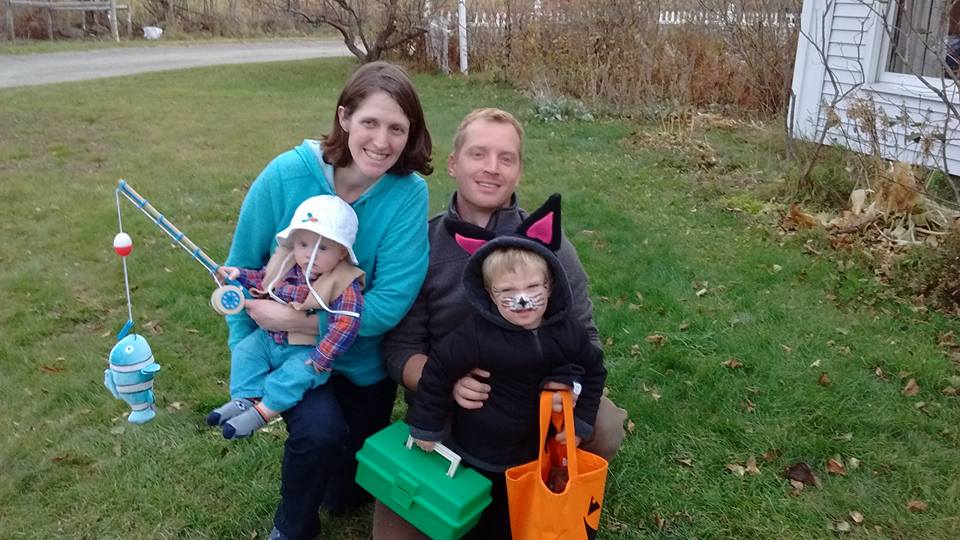 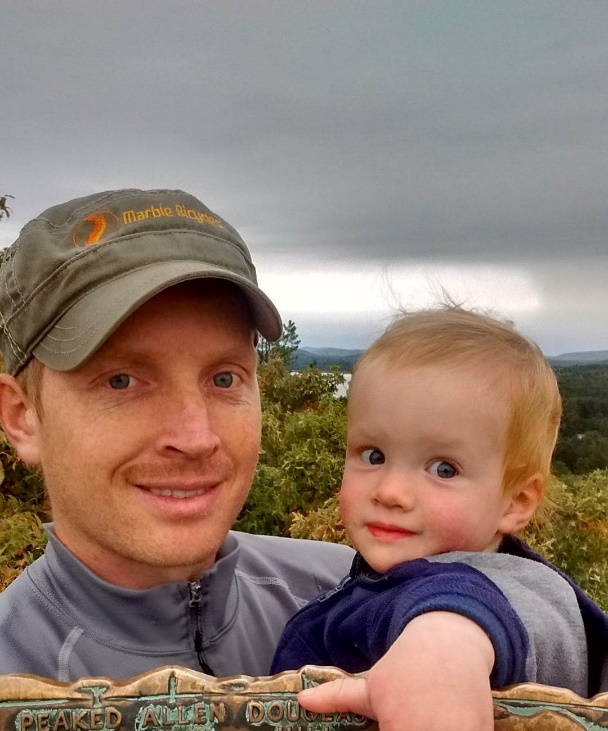 We would like to thank Andrew Marble for his 10 plus years of service to the Town of Smithfield as our Code Enforcement Officer and Plumbing Inspector. Since his first day on the job Andy has been professional, courteous and respectful with a wonderful sense of humor! A glass half full sort of person, Andy approached his job with dedication and thoroughness! We feel very fortunate to have worked with him and will miss him in the office. We are still not sure he wasn’t 16 when he started!Thank you, Andy!Don’t be a stranger!